Isolation of different types of bacteriafrom polymeric artificial eyes in Iraqi patients*Safaa Al-Deen Ahmed Shanter Al-Qaysi, **Amel Muhson Naji, **Adnan Abd- Own*Department of Biology, College of Science (for women), University of Baghdad, Iraq**Department of Optical Techniques, Dijlah University College.Abstract  There are several conditions which can cause discomfort and mucoid    discharge during wearing polymeric artificial eyes (A.E).  This study was performed to investigate the existence of bacteria growth (Gram positive and Gram negative bacteria) in eyes of A.E wearers.Twenty seven swab samples were taken from patients wearing artificial eyes (A.E). Thirteen samples from (A.E) wearers who were symptomatic after various periods of wearing the (A.E). While other fourteen samples, were taken from artificial eye wearers who don’t have symptoms. All these samples were taken through coordination with several hospitals from Iraq / Baghdad that included, Al- Shaheed Ghazi Hospital, Ibn al-Haytham Hospital, and from Hilla Hospital, in addition to Western Hamzah Hospital. It was found that in a total of twenty seven swab specimens, were divided into 13 culture-positive and 14 culture-negative specimens. From positive culture, seven of them were Staphylococcus aureus isolates and represented (53.84) %, two of them were Staphylococcus epidermidis isolates and represented (15.38) %, while four of them were Escherichia coli and coliform bacteria, in (15.38) %, (15.38) % isolation percentage respectively. All growth culture were characterized and identified according to the phenotype standard biochemical and physiological test. Investigation of bacterial isolates to antimicrobial agents was conducted using some, and antibiotics, the results revealed different degree of sensitivity to these antibiotics, chloramphenicol (CH) and Tetracycline (T) showed the highest sensitivity against all bacterial isolates (92.3, 92.3) % respectively. While Streptomycin (S) and Cefoxitin (T) showed the lowest sensitivity against bacterial isolates (76.9, 76.9) respectively.Key Words: Artificial eye, Bacteria, Antibiotics, Ocular prosthesisIntroduction:Several complications and accidents that can lead to loss of natural eye such as trauma, malignant tumor and end-stage ocular disease which impact on person's self-image. An  artificial eye (A.E) is an artificial part replaced for the bulb of eye that could give an esthetic eye socket and maintaining it in normal and natural appearance for the patient (Lucci et al., 2007 and pin et al., 2011), also play an important role in the preservation ocular muscle function and ton, prevent palpebral collapse, in addition to preventing the accumulation of the fluids in the eye cavity and helping the patient who wearing this prosthesis normal in the community (Kohlhaas and Schulz, 2001).   Wearing of (A.E) for a long period of time can cause several complications such as the eye socket infection, blepharitis, giant papillary conjunctivitis, orbital cellulitis and internal and external hordeolum by several types of microbes that included bacteria, fungi and viruses (Sarac et al., 2003; Yang et al., 2010 and Nadig et al., 2012).  One of the most common ophthalmic bacterial species are Staphylococcus aureus and epidermidis, These types of bacteria are found on the skin and mucosal tissues as commensal bacteria, also can infect the sterile sites on the human and causes disease such as sockets of (E.A) (Paranhos et al., 2007 and Yang et al., 2011). Also, they have reported that isolation and identification of gram negative bacteria such as Escherichia coli, Pseudomonas aeruginosa and gram negative bacilli from patients wear prosthesis. The goals of the present study were to isolation and identification of bacteria from patients who wearing artificial eyes from several Iraqi hospitals, and its susceptibility to antimicrobial agents.Materials and methods:  Collection of samples:Twenty seven swab samples were taken from patients wearing artificial eyes (A.E) from several hospitals that include Al- Shaheed Ghazi Hospital in Baghdad, Ibn al-Haytham Hospital in Baghdad, Hilla Hospital and the Western Hamzah Hospital, thirteen samples from artificial eye wearers who were symptomatic after various periods of wearing the (A.E).  While other fourteen samples were taken from artificial eye wearers who don’t have symptoms.The samples were examined in the laboratories of the biology department in the college of science for women - Baghdad University. The team faced several obstacles during the process of collecting samples. For example, uncooperation of the patient and his unwillingness to deal with a stranger, but with his doctor. In addition to this the problems concerning the examination of samples such as the lack of technical facilities in the hospital laboratories and or the unwillingness of administrators to cooperate with us. All of this led to the damage and the failure of several samples which their collection took a long time and hard effort. Despite the serious difficulties that we faced, the team was able to collect 27 samples which were the subject of this study. All cases are tabulated in Tables 1-2.Isolation and identificationAfter collection of swabs, all specimens were taken directly to the laboratory of microbiology at the Department of Biology, College of Science (for women) for isolation and identification of all bacteria and fungi that found in these swabs, the obtained isolates transferred and inoculated at sterile media to obtain a pure culture. All isolates identified according to (Holt et al., 1994) by inoculation at the differential and selective media included MacConky agar, Mannitol salt agar, Blood agar for bacteria and Potato dextrose agar, Sabouraud agar for fungi all plates incubated at 26-28 ºC for fungal culture for 5-7 days and 37 ºC for bacterial culture by placing inside the incubator for 24-48 h. of aerobic conditions. Gram stain was done by staining thin smear to investigate the reaction of all colonies were grown. All isolates were obtained from samples subjected to some biochemical and physiological test like, Catalase, Oxidase, Lactose fermentation, Hydrogen gas production, Methyl red test, and Indol testAntibiotic susceptibility testing:All bacterial isolates were isolated in pure culture and tested for antibiotic susceptibility, this was done by using traditional method (Kirby-Bauer) disc diffusion on Mueller-Hinton agar plates. After streaking of bacteria by sterile cotton swab on media and selected antibiotics all plates were incubated inside the Incubator at 37 ºC, after 24 h. The inhibition zone around the antibiotic disc was calculated and determined according to guidelines by Kahlmeter et al., (2006).Results and Discussion:Isolation and identificationA total of 27 patients were wearing (A.E) and who subjected to investigation for isolation and identification of microbial growth. Of all, thirteen patients who were symptomatic after various periods of wearing the (A.E), the results of identification and characterization of all bacterial isolates were obtained from culture were reported in the (table 1 and 2).The most frequently bacterial isolates were Staph. aureus (7) samples isolates (Gram positive cocci with grape shape), all these isolates were positive for coagulase, growth at mannitol salts agar and represented (53.84) %, in addition to Staph. epidermidis (2) samples isolates (Gram positive cocci with grape shape), all these isolates were negative for coagulase and positive for catalase, oxidase while no change in the color of mannitol salt gar (Figure 1). E. coli (2) samples isolates followed by 2 isolates Coliform bacteria (Gram negative) (15.38) % respectively (table 3), all Gram negative isolates were hydrogen gas production, catalase, indol and methyl red test positive, whereas negative for oxidase, the isolates of E. coli were positive for lactose ferment. The fourteen samples were taken from patients with (A.E.) wearers who don’t have symptoms, the results of culture and isolation of fungi showed no growth of any microorganisms.Many studies and reports have demonstrated that most of bacterial species present in the eye lid margins or conjunctiva are as normal flora and commensals without infection and disease called Staphylococcus species (Iskeleli et al., 2005). Staph. aureus is one of the most bacterial species that infected patients after cataract surgery, it was characterized as most common pathogens in the skin of the human and causing bacterial infection in the ophthalmic, Conjunctivitis, Keratitis around the world in addition to ocular infection called and (Behlau and Gilmore, 2011; Nadig et al., 2012).  Another study, showed present of Staph. aureus and coagulase negative Staphylococci in percent of (19.9 and 28.6%) respectively. Study by McCulley et al. (1982) has been demonstrated that Staph. epidermidis was the most frequent bacterial species in the lids and conjunctive. From the present study, several types of bacteria were obtained and observed in the prosthesis eye that including Staph. aureus, Staph. epidermidis, E. coli and  Gram negative bacilli, this result was agreed with literature obtained by (Paranhos, et al., 2007) who isolated and identified several types of Gram positive and Gram negative bacteria before and after cleaning of the artificial eyes with cleaning solution. Also the results of the present study were consistent with the literature accomplished by (Yang et al., 2010) who based on the fact, The wearing of artificial eyes for long-term can lead to several complications such as secondary infection, this can lead to change the microorganisms from the state of normal flora to pathogenic microbes of the patients who wearing the prosthesis. Discharging sockets were associated with Staph. aureus, Staph. epidermidis, coliform spp. Bacteria and mixed flora, This result was in agreement with the results findings by  (Seal et al., 1982).Table (1) Biochemical and physiological test of gram positive bacteriaTable (2) Biochemical and physiological test of gram negative bacteriaTable (3): Types of bacteria isolated from patients wearing artificial eye have symptoms of infection.A                                            B                                       CFigure – 1 -   Show A- growth of Staph. aureus on Mannitol salt agar, B- growth of E. coli on MacConky agar(Pink colonies) and C- growth of Coliform Bacteria on MacConky Agar (Colorless colonies).Susceptibility test for antibiotics:	The results of antibiotic susceptibility tests showed variation in the resistant and sensitivity to these antibiotics, thus dependent on the types of bacterial isolates and the generation of antibiotics. Most of the examined isolates showed high resistance to Streptomycin (76.9%), Cefoxitin (76.9%), Penicillin (69.2%) and Carbapenems (69.2%), whereas, all bacterial isolates exhibited high sensitivity against chloramphenicol and Tetracycline (92.3 and 92.3%) respectively. Chloramphenicol showed the most effective antibiotics against external eye infection and is considered as a broad-spectrum antibiotic and is widely used for treatment of infections by Gram negative bacteria such as spectrum β-lactamase (ESBL) which involved Pseudomonas spp., Enterobacteriaceae, E. coli Etc. (Torres et al., 2007). While Seal et al. (1982) reported that the most effective drug of choice for treatment of external eye infected with Stahp. aureus, Haemophilus influenza  was  chloramphenicol. In a separate study with accomplished by Shanmuganathan et al. (2005) reported that the Methicillin- Resistant Staphylococcus aureus (MRSA) isolated from ocular infection was susceptible to chloramphenicol and gentamycin, while resistance to the third generation of fluoroquinolones such as ciprofloxacin and ofloxacin in addition to Cefazolin.Table (4) Susceptibility testing of antimicrobial agents against all bacterial isolates.S: Sensitive, R: ResistanceP: Penicillin, S: Streptomycin, T: Tetracycline, CH: Chloramphenicol, E: Erythromycin, G: Gentamycin, CL: Cloxacillin, CA: Carbapenems, CEF: CefoxitinConclusion:In summary of our study, we isolated and identified Gram positive and Gram negative bacteria from infected patients with symptomatic after various periods of wearing the (A.E), and identification was done according to Berge’s Manual of Determinative Bacteriology and antimicrobial susceptibility was done and provide guidance for treatment of infection. The present study revealed that the finding of various bacterial strains, including pathogenic species that can cause acute infection of the eye socket.  References: Behlau, I. and Gilmore, M.S. (2008). Microbial biofilms in ophthalmology and infectious disease. Aech. Opthamol. 126(11): 1572-1581.Nadig, S. S.; Velusamy, N.; Kar, S.; Sharma, S. and Arakere, G. (2012). Staphylococcus aureus eye infection in two Indian hospitals: emergence of ST772 as a major clone. Clin. Ophthalmol. 6: 165-173.Paranhos, R. M. Z.F.; Batalhao, C. H.; Semprini, M.; Regalo, S. C. H.; Ito,  I. Y.and Mattos, Md. G. Cd.(2007). Evaluation of ocular prosthesis biofilm and anophthalmic cavity contamination after use of three cleansing solutions. J. Appkied Oral Sci. 15(1):33-38.Sarac, O.; Erdener, U.; Irkec, M. and Gungen, Y. (2003).Tear eotaxin levels in giant papillary conjunctivitis associated with OP. Ocul Immunol inflame. 11(3): 223-230.Morris, R. Camesasca, F.I.; Byrne, J.; and Johan, G. (1993). Postoperative endophthalmitis resulting from prosthesis contamination in a monocular patient. Am. J. Opthalmol. 116(3):346-349.Yang, J. W.; Choi, J-W.; Leea, S. G. and Kimb, D. S. (2011). Antibacterial properties of artificial eyes containing Nano-sized particle silver. The international Journal on Orbital Disorders, Ocuoplastic and Lacrimal surgery. 30(2):Torres, J.A; Villegas, M. V.; and Quinn, J. P. (2007). Current concept in antibiotic-resistant gram-negative bacteria. Expert. Rev. Anti. Infect. Ther. 5: 833-843.Kohlhaas, M. and Schulz, D. (2001). The complex facial prosthesis: the value of bone-anchored maxillofacial prostheses in the treatment of extensive loss of facial tissue. Rev. Stomatol Chir. Maxillofac. 102(5): 261-256.Jordan, D. R. and K;apper, S. R.(2006) Surgical techniques in enucleating: the role of various type of implants and the efficacy of pegged and nonpegged approaches. Int. Ophthalmol. Clin. 46(1): 109-132.Lucci, L. M. D.; Holfing-Lima, A. L.; Erwenne, C. M. and Cassano, E. M. d-T.(2007). Artificial eye amplitudes and characteristics in enucleated socket with porous polyethylene spherical and quad-motility implant. Arq Bras oftalmology. 70(5):831-838.Pine, K.; Franzco, B. S.; Stewar, J. and Jacobs, R. J. (2011). Concerns of anophthalmic patients wearing artificial eyes. Clin. Exper. Opthalmol. 39: 47-52.Kahlmeter, G.; Brown, D. F.; Golstein, F. W.; Macgowan, A. P.; Mouton, J. W.; Odentholt, I.; Rodloff, A., Soussy, C. J.; Steinbakk, M.; Soriano, F. and Stetstiouk. (2006). European committee on antimicrobial susceptibility testing (EUCAST) technical notes on antimicrobial susceptibility. Clin. Microbiol. Infect. 12, 501-503.Holt, J. G.; Krieg, N. R.; sneath, P. H. A.; Staley, J. T. and Williams, S. T.(1994). Berge’s Manual of Determinative Bacteriology (Williams and Wilkins, Baltimore, M.S. eds.), USA. Shanmuganathan, V. A.; Armstrong, M.; Buller, A. and Tullo, A. B. (2005). External ocular infections due to Methicillin- Resistant Staphylococcus aureus (MRSA). Eye (lond). 19: 284-291.Seal, D. V.; Barrett, S. P. and McGill, J. I. (1982). Aetiology and treatment of acute infection of the external eye. Brit.  j. Ophthalmol. 66: 357-360.             Isolate No.Test123579101213Gram stain+++++++++Shape of cellscoccicoccicoccicoccicoccicoccicoccicoccicocciCatalase+++++++++Oxidase++-++++-+Coagulase++-++++-+Growth at Mannitol salts agar++-++++-+Hemolysis on blood agarββγββββγβ                   Isolate No.Test46811Gram stain----Shape of cellscocco-bacillicocco-bacilliRod shapeRod shapeCatalase++++Oxidase----Lactose fermentation++--Hydrogen gas production++++Growth at MacConkey agar++++Methyl red++++Indol test++++Types of bacteriaTypes of sampleTotal of bacterialTotal of bacterialTypes of bacteriaTypes of sampleIsolates No.%Staph. aureusArtificial eye753.84Staph. epidermidis=215.38E. coli=215.38Coliform bacteria=215.38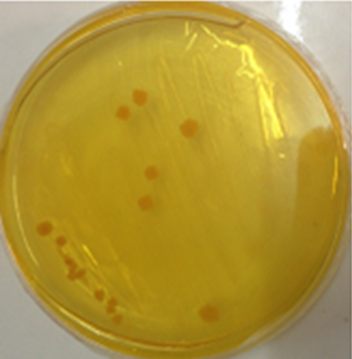 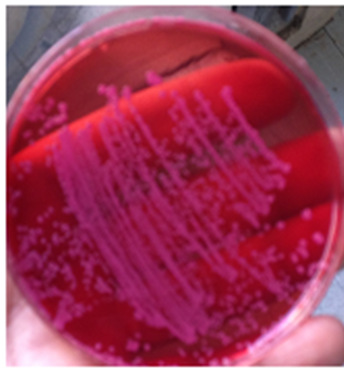 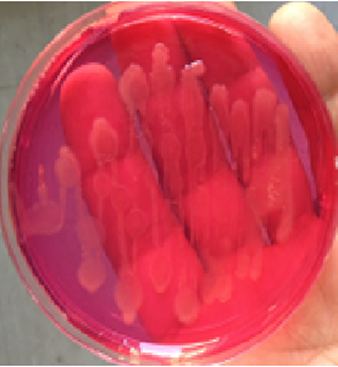 Bacterial isolatesNo of isolatesS/RAntibioticsAntibioticsAntibioticsAntibioticsAntibioticsAntibioticsAntibioticsAntibioticsAntibioticsPNo. %SNo. %TNo. %CHNo. %ENo. %GNo.%CLNo. %CANo. %CEFNo. %Staph. aureus7SR2 (28.71)5 (71.48)2 (28.5)5 (71.4)6 (85.7)1 (14.2)6 (85.7)1 (14.2)2 (28.5)5 (71.4)3 (42.8)4 (57.1)5 (71.4)2 (28.5)1(14.2)6(85.7)1 (14.2)6 (85.7)Staph. epidermis2SR-2 (100)1 (50)1 (50)2 (100)-2 (100)-1 (50)1 (50)1 (50)1 (50)2 (100)-1 (50)1 (50)-2 (100)E. coli2SR1 (50)1 (50)1 (50)1 (50)2 (100)-2 (100)-1 (50)1 (50)1 (50)1 (50)2 (100)--2 (100)2 (100)-Coliform bacteria2SR1 (50)1 (50)-2 (100)2 (100)-2 (100)-1 (50)1 (50)2 (100)-1 (50)1 (50)1 (50)1 (50)-2 (100)Total of isolates13SR4 (30.7)9 (69.2)4 (30.7)9 (69.2)12 (92.3)1 (7.6)12 (92.3)1 (7.6)5 (38.4)8 (61.5)7 (53.8)6 (46.1)10 (76.9)3 (23.1)3 (23.1)10 (76.9)3 (23.1)10 (76.9)